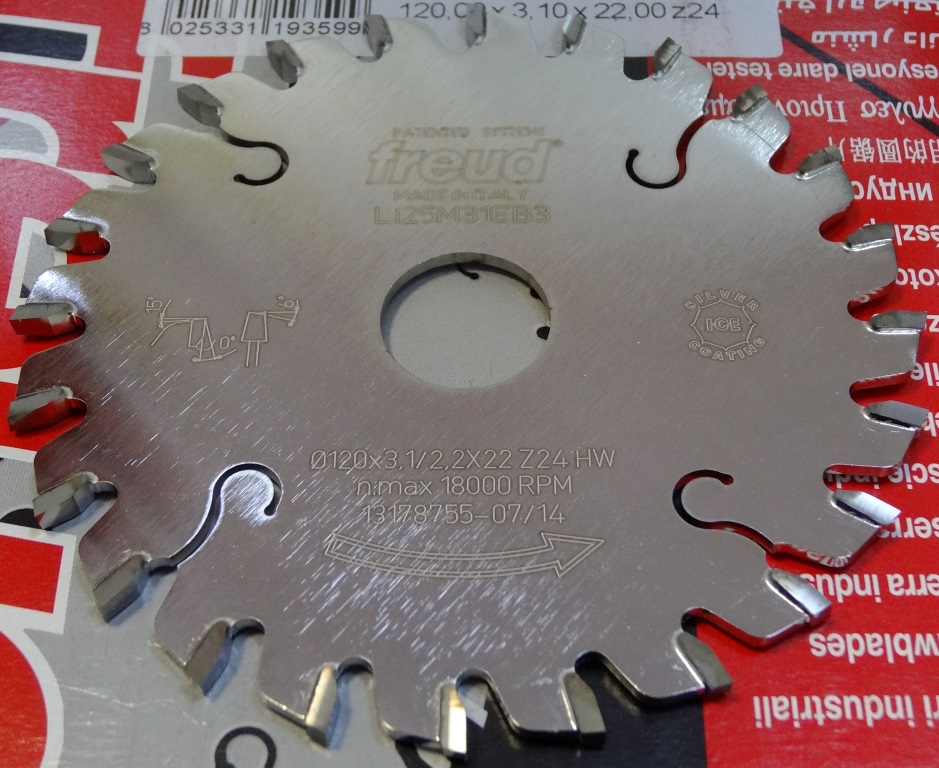 Код из 1САртикулНаименование/ Бренд/ПоставщикГабариты,Д*Ш*ВммМасса,грМатериалМесто установки/НазначениеF0024905LI25M 31EB3Пила дисковая подрезная 120*3,1/2,2*22 Z=24 KON/WZ FREUD120*3,1/2,2*22 Z=24 KON/WZ500металлФорматно-раскроечные станки/ раскрой различных материаловF0024905LI25M 31EB3120*3,1/2,2*22 Z=24 KON/WZ500металлФорматно-раскроечные станки/ раскрой различных материаловF0024905LI25M 31EB3Freud  (Италия)120*3,1/2,2*22 Z=24 KON/WZ500металлФорматно-раскроечные станки/ раскрой различных материалов